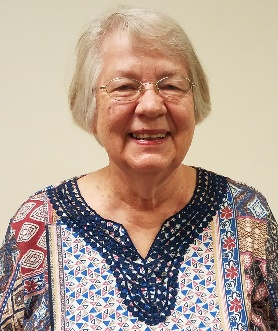 FROM YOUR PRESIDENTOnce again, our July picnic was a big success.  Our members brought some delicious food for the picnic, and we had Greg Backes entertain us while we ate.  Next was our auction, and once again Tina Suarez did a great job as auctioneer.  Nat Wellen was her assistant and we kept her busy showing us the items that were up for auction.  A big “Thank You” to all who came and made the night so much fun, and also to those that set up the tables and chairs and to those that helped put them away.  Our scholarship fund received a big boost thanks to all the items members donated and thanks to all the members that bid on them.  Also a big thanks to the member that donated money to the scholarship fund.The middle and end of July brought sadness to a lot of people.  It started with the unexpected and sudden death of Bernice Riley.  Bernice was a Harmony Roses member and a member of the No Doubt Quartet.  She had been coming to our July picnic for several years because she enjoyed our auctions.  She had been at our auction the week before her death.  Dorothy Hamson’s husband was also dealing with health issues during this time.  He was admitted to a hospital in St. Louis for tests, and is now beginning chemo treatments.  Please keep these two families in your prayers.The audit committee completed their task – thank you, Tina and Nikki.The finance committee met and discovered we were over budget on several line items.  They came up with a new working budget, and Nikki is working on a new program that will show us just where we are in the budget.  Thank you, Eileen, Janeta, Sherry, and Nikki.We are considering dropping some of the projects that have become a hassle for us and instead choose one organization that we could help throughout the year.  We want your thoughts about this.Our congratulations to Eileen Williams for being named a Senior Saint this year.See you all on Monday at Kingdom Seed Ministries.   	Remember our slogan:  LOVE  LEARN  SUPPORTMarilyn KonoldPresident Mt. Vernon BWC 2019-2020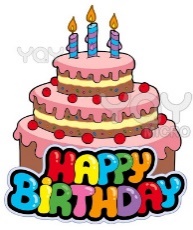 THERE WERE NO MINUTES FOR THE JULY GENERAL MEMBERSHIP MEETING – AS THIS WAS OUR ANNUAL PICNIC MEETINGTREASURER’S REPORTBeginning Balance –    	      		       $ 2,814.44Income:Brag					                   .0050/50					                   .00Dues -					 	  Member Renewal – Eileen Williams		  50.00Soup and Sandwich Luncheon		                 0.00 Fundraisers:Knife Sales					    0.00    Fidget Spinners					    0.00Taco Bar –          			              231.00Redeposit of monies withdrawn for petty cash	For Taco Bar			              100.00	Proceeds from Auction at Picnic		           1,118.00TOTAL INCOME			   $       1,499.00Expenses:Sherry Meadows – Reimbursement Taco BarExpenses 	  	-  44.10IFBWC – State Dues Renewal – Linda Trivisonno & Virginia Eileen Williams     -70.00  Greg Backes – Picnic Entertainment		  -50.00	   			Amanda Burk – Reimbursement for chicken	 -50.70	For picnicRend Lake College  - Briea Kay Dobbs – 1st	-829.50	Installment for scholarship payout  __ _________TOTAL EXPENSES			 -$       1,044.30Ending Balance July 31, 2019	  $     3,269.14AUGUST, 2019 CORRESPONDENCE REPORTRada catalogMt. Vernon Little House FoundationBaptist Children's Home and Family ServicesMt. Vernon Rams Gridiron ClubMt. Vernon FestivalCommunity First BankReported by:Janeta SuttonCorresponding Secretary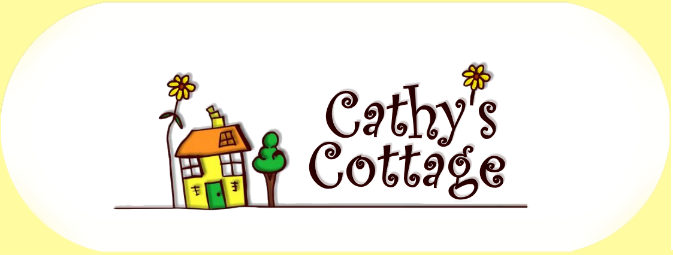 AUGUST MEETING WILL FEATURE SPEAKER, CARLA DONOHO OF CATHY’S COTTAGE.  THE MEETING WILL BE HELD AT THE KINGDOM SEED MINISTRIES AT 6:00 P.M. 	Cathy’s Cottage is a non-profit organization made up of volunteers that helps community members help one another. Cathy's Cottage is here to accept your used furniture donation and provide it to individuals/families in need, by appointment only. MEET YOUR NEW TREASURER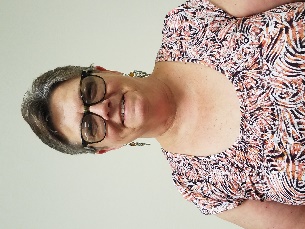 Nikki TimberlakeI'm originally from Albuquerque, New Mexico.  I have also lived in Texas, Arizona, Colorado, Illinois and Florida.  I have 2 sons, a wonderful daughter-in- law and 3 grandchildren.  I enjoy listening to audio books, watching movies, I love going to see plays.  I love to travel, grow plants and be around animals. I moved to Southern Illinois in February of 2018 after selling my pet sitting company in Fort Myers, Florida so that I could be closer to my sons and their families.  I have a gourmet dog cookie business called "Pawsotively Scrumptious.  I also work at SSM Health At Home. I am also an Ambassador for the Jefferson County Chamber of CommerceMEET YOUR NEW BOARD MEMBER-AT-LARGE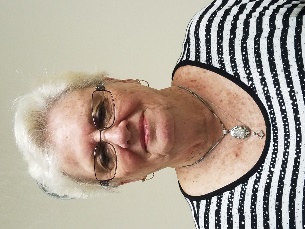 Jean GermannMoved to Mt. Vernon, IL in 1967.  Joined BWC in 1984.  Work at Affordable Heating & Cooling, full time and Good Stuff resale shop on Saturdays.  I also enjoy keeping my great grandson each weekend. REMINDER OF RENEWAL PAYMENTS DUEThe State IFBWC shows the following renewal payment of dues dates as follows.  If you have already submitted your dues to Treasurer Nikki Timberlake, please disregard this listing.  Dues are made payable to the Mt. Vernon BWC and can be mailed to PO Box 227 or given to Nikki.Amanda Burk – July 31stJean Germann – May 25thGloria Martin – May 31stKendra Peterson – June 30th“IN OUR THOUGHTS, PRAYERS AND BRAGS”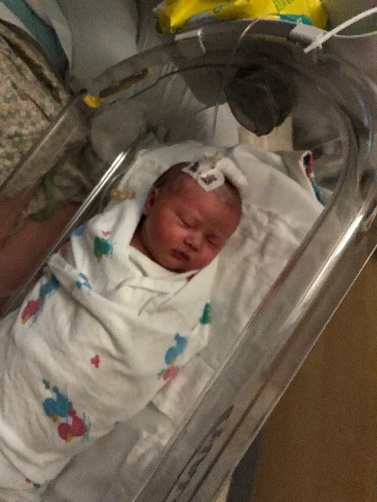 Congratulations to Member Grandma Sharon, Grandpa Lou, Daddy Patrick and Mommy Hannah!  Elizabeth Costa was born at 6:52 m on July 30th.  She weighed 8 lbs and 15 ozs.  “Lizzy” was welcomed home by big sister  Lily.  I hear Daddy already is making plans for hunting and fishing trips with “his” girls.  Mom may have different plans though.  LOLAt last report, Dorothy Hamson stated that Dennis had started his chemo therapy and was handling it pretty well.  No nausea.  They were taking short walks and trying to keep his strength and spirits up.  Cards should be sent to their home address at P. O. Box 104, Belle Rive, IL 62810 and would be appreciated, I am sure.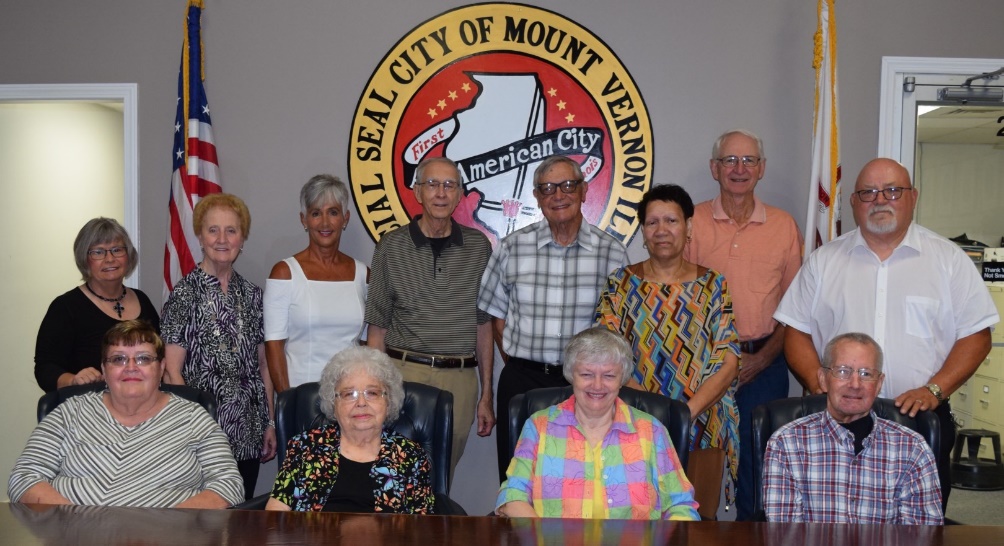 The names of the 2019 Senior Saints have been released.  Picture in the front row left side is Mt. Vernon BWC Member Eileen Williams.  Congratulations, Eileen!Other members include Norma Seel, Sue cunningham and Bill Henderson (front row)  Carla Donoho, Mary Douthit, Rae Cummings, Jim Miller, John Shrum, Sarah Lockhart, Steve Sledge and Joe Brown (back row).  Photo by Tesa Glass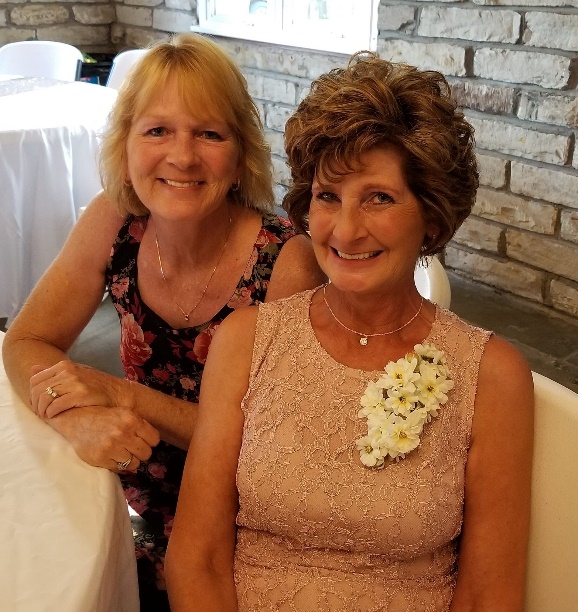 2 years ago August 1st , Member and Sisters Cathy Neely-Kedzuch and Mary Younger opened Treasure Trove Resale.  These two wonderful BWC members have contributed immensely to our community through donations to the Food Kitchens from their profits at the business as well as providing much needed clothing to members of the community at a less than reasonable or free price.  WE ARE SO PROUD OF YOU GIRLS AND GLAD TO HAVE YOU AS MEMBERS OF OUR ORGANIZATION!PICTURES OF THE JULY PICNIC MEETING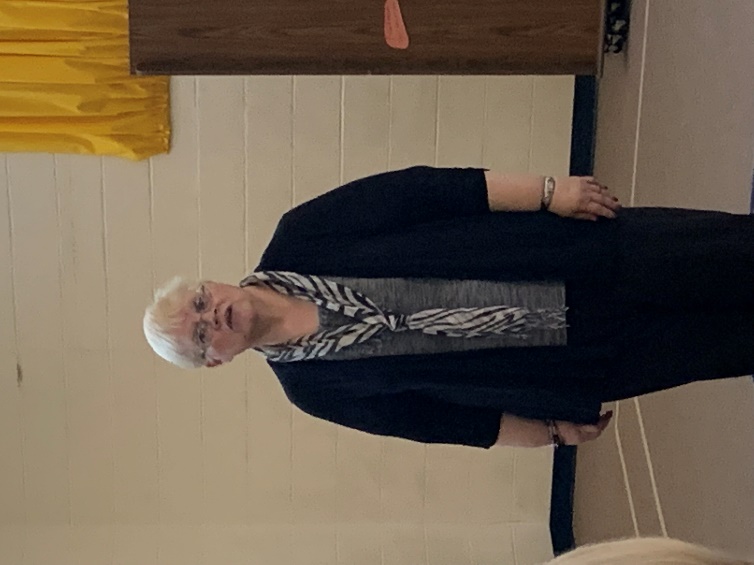 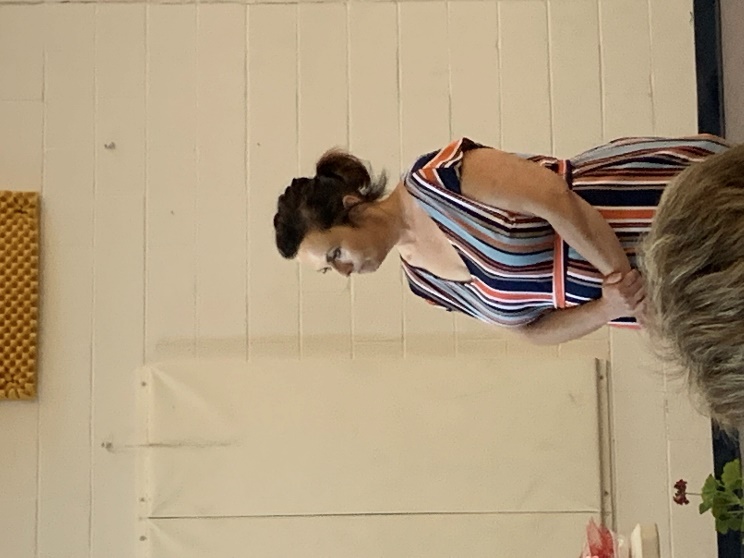 Auctioneer, Tina Suarez and helper Natalie Wellen selling the wares donated for the “Make It, Bake It, Grow It, Sew It” auction, which proved quite profitable for our BWC organization.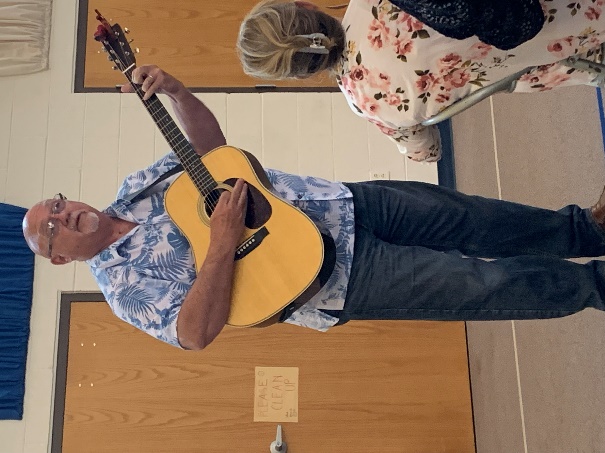 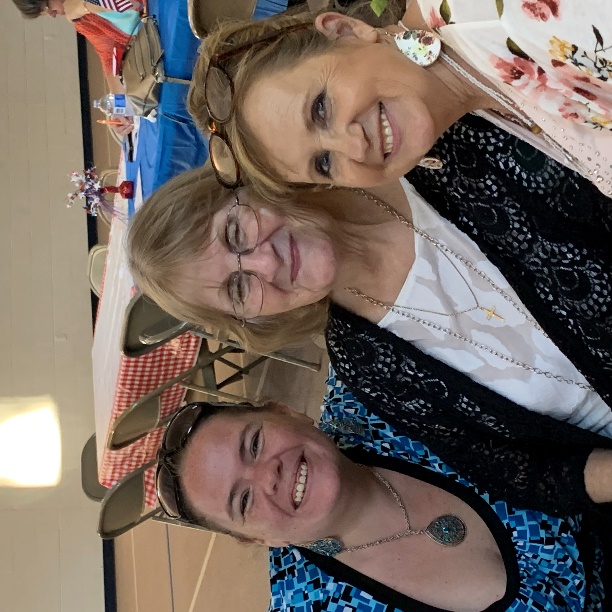 Entertainment for the Picnic was furnished by Greg Backes, long time Mt. Vernon resident and retired music director at Casey Middle School. The picnic was enjoyed by several attending members and guests as you can see from the pictures below: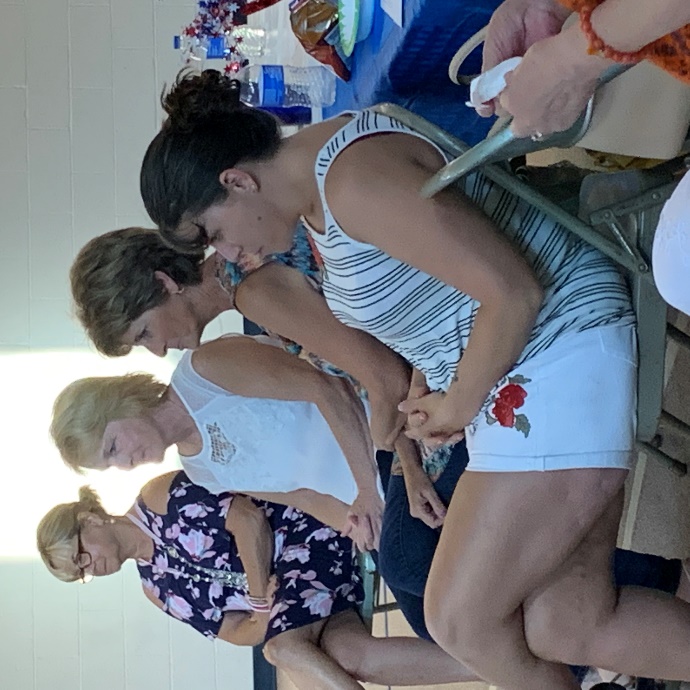 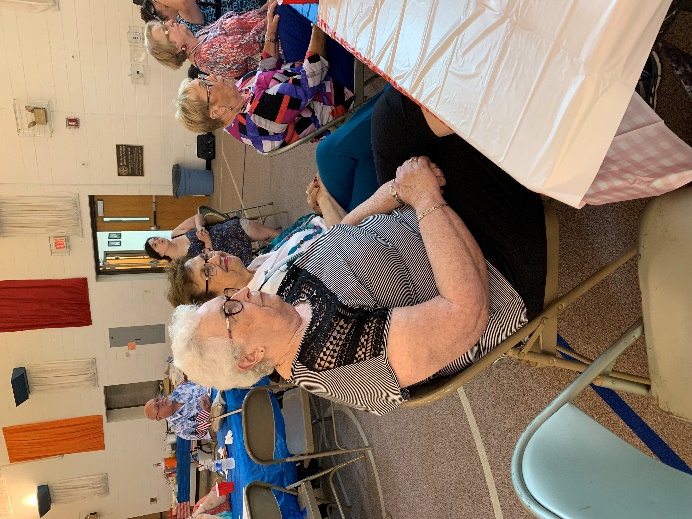 IN LOVING MEMORYBernice Riley2/24/1951 - 7/15/2019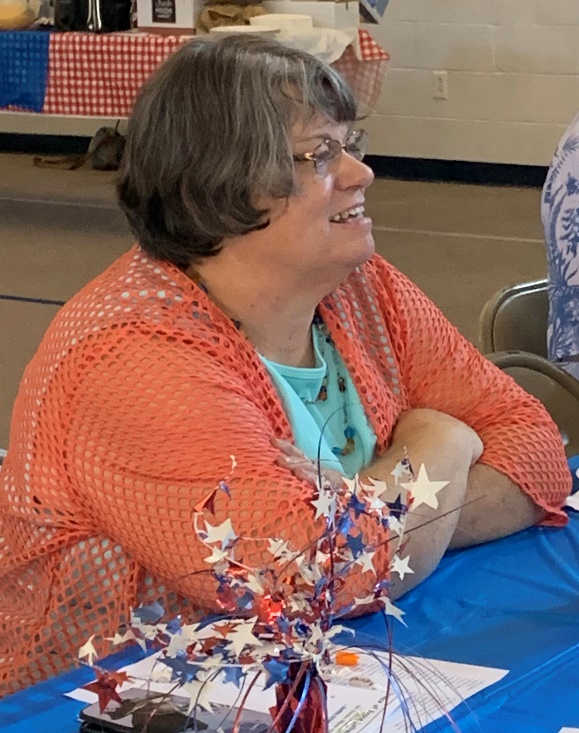 	In rememberance of a longtime friend of Mt. Vernon BWC.  Even though we were never fortunate enough to get Bernice Riley to slow down long enough to become a member of our local BWC organization, Bernice proved to be a support and a friend to many BWC members.  Bernice was a talented and beautiful lady.  Unfortunately she left this earth to rise to her heavenly home the Monday following our Annual Picnic Meeting which she always enjoyed.  Bernice played the piano at church, was a member of the Harmony Roses and sang baritone in the No Doubt quartet.  The Harmony Roses and the quartet entertained our local at many functions through the years.  We will miss you Bernice and feel blessed to have been your friend and had you as part of our life.Beginning Balance –
     July 1, 2019$  2,814.44 Total Deposits        $  1,499.00  Total Disbursements     - $  1,044.30Ending Balance      July 31, 2019       $  3,269.14